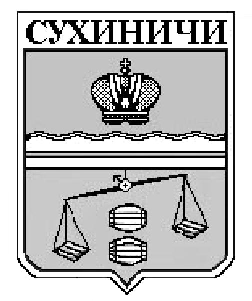 КАЛУЖСКАЯ ОБЛАСТЬСУХИНИЧСКИЙ РАЙОНАДМИНИСТРАЦИЯгородского поселения «ПОСЕЛОК СЕРЕДЕЙСКИЙ»ПОСТАНОВЛЕНИЕот 28.01.2015                                                                                       № 4Об утверждении Положения о порядке установки средств размещения информации, требования к содержанию средства размещения информации в городском  поселении "Поселок Середейский"       В целях упорядочения размещения средств информации на территории городского поселения "Поселок Середейский" руководствуясь Федеральным законом "О рекламе" от 13.03.2006 N 38-ФЗ, Федеральным законом от 06.10.2003 N 131-ФЗ "Об общих принципах организации местного самоуправления в Российской Федерации", Уставом городского поселения «Поселок Середейский» ПОСТАНОВЛЯЮ:       1. Утвердить Положение о порядке установки средств размещения информации, требования к содержанию средства размещения информации в городском поселении «Поселок Середейский».     2.Настоящее Постановление вступает в силу после его официального обнародования.    3. Контроль за исполнением настоящего постановления возложить на администрацию городского поселения «Поселок Середейский».И.о.главы администрации городского поселения«Поселок Середейский»                                                 Е.С. ДавыдоваПриложение N 1к постановлению администрациигородского  поселения"Поселок Середейский "от 28.01.2015 г. N  4ПОЛОЖЕНИЕО ПОРЯДКЕ УСТАНОВКИ СРЕДСТВ РАЗМЕЩЕНИЯ ИНФОРМАЦИИ,ТРЕБОВАНИЯ К СОДЕРЖАНИЮ СРЕДСТВА РАЗМЕЩЕНИЯ ИНФОРМАЦИИВ ГОРОДСКОМ  ПОСЕЛЕНИИ"ПОСЕЛОК СЕРЕДЕЙСКИЙ"1. Общие положения1.1. Порядок установки средств размещения информации, требования к содержанию средства размещения информации в ГП  "Поселок Середейский" (далее - Порядок) разработан с целью регулирования отношений, возникающих в процессе выдачи разрешений на установку средств размещения информации, а также при эксплуатации и демонтаже средств размещения информации на территории ГП  "Поселок Середейский".1.2. Настоящий Порядок разработан на основании Федерального закона от 06.10.2003 N 131-ФЗ "Об общих принципах организации местного самоуправления в Российской Федерации", Закона Калужской области от 28.06.2010 N 38-ОЗ "О благоустройстве территорий городских и сельских поселений Калужской области", нормативно-правовых актов Российской Федерации, Калужской области и органов местного самоуправления.1.3. Соблюдение Порядка при установке и эксплуатации средств размещения информации в ГП  "Поселок Середейский" обязательно для исполнения всеми юридическими лицами независимо от форм собственности и ведомственной принадлежности, а также физическими лицами.1.4. Порядок принят в целях эффективного использования имущества (объектов), в том числе находящегося в муниципальной собственности, организации на высоком художественно-эстетическом уровне внешнего благоустройства городских и сельских поселений Сухиничского района, усиления контроля за процессом формирования благоприятной архитектурной и информационной среды, развития архитектуры малых форм, обеспечения безопасности граждан поселения при установке и эксплуатации средств размещения информации.1.5. Порядок регулирует правоотношения, возникающие в процессе установки средств размещения информации на территории ГП  "Поселок Середейский" Настоящим Порядком устанавливаются общие требования к средствам размещения информации, регламентируются вопросы, связанные с размещением средств информации на территории ГП  "Поселок Середейский" определяются порядок подготовки и оформления документов при установке и эксплуатации средств размещения информации, расположенных в местах общего пользования, на земельных участках, зданиях, сооружениях и иных объектах, требования к проектированию конструкций, определению и согласованию мест их установки, порядок контроля за соблюдением этих требований, а также конкретизируются архитектурно-технические требования к определенным видам средств размещения информации.1.6. Установка и эксплуатация средств размещения информации, размещаемых на объектах муниципального района "Сухиничский район", осуществляются на основании муниципального контракта на установку и эксплуатацию конструкции, заключенного с администрацией ГП  "Поселок Середейский".1.7. Действие настоящего Порядка не распространяется на объявления физических и юридических лиц, не связанные с осуществлением предпринимательской деятельности, за исключением требований к средствам размещения информации, на которых размещены эти объявления, а также на правоотношения в сфере размещения рекламы.2. Основные понятия и определения2.1. Средства размещения информации (информационные носители) - конструкции, сооружения, технические приспособления, художественные элементы и другие носители, предназначенные для распространения информации.2.2. Место размещения информационных носителей - часть территории ГП  "Поселок Середейский" поверхности здания, сооружения, другого объекта, предназначенная для размещения информации.2.3. Информационная поверхность - поверхность средства размещения информации, конструкции, сооружения, технические приспособления, художественные элементы и другие носители, на которых непосредственно размещается информация.2.4. Разрешение на установку средства размещения информации - разрешительный документ, содержащий информацию о владельце средства размещения информации, собственнике земельного участка, здания или иного недвижимого имущества, к которому присоединена конструкция, типе конструкции, площади ее информационного поля, месте установки, сроке действия разрешения, органе, выдавшем разрешение, номер и дату его выдачи.3. Информация, размещаемая в ГП  "Поселок Середейский"3.1. Информация, размещаемая в ГП  "Поселок Середейский" подразделяется на следующие виды:- общая информация;- социальная информация.3.2. К общей информации относятся:3.2.1. Информация управления дорожным движением и дорожного ориентирования, соответствующая правилам дорожного движения.3.2.2. Информационные схемы, опознавательные знаки, указатели названия улиц, номера зданий, указатели местонахождения организаций, расписания движения пассажирского транспорта, схемы и карты ориентирования в населенных пунктах. На данных средствах размещения информации не допускается размещение сведений рекламного характера.3.2.3. Информация о проведении строительных, дорожных, аварийных и других видов работ, размещаемая в целях безопасности и информирования населения.3.2.4. Информация об объектах инфраструктуры: населенных пунктах, архитектурных ансамблях, садово-парковых комплексах и т.д.3.2.5. Информация учреждений культуры, образования, спорта, размещаемая на принадлежащих им конструкциях.3.2.6. Праздничное оформление - различного рода декоративные элементы, флаги, световые установки, настенные панно, гирлянды и др. устанавливаемые в соответствии с решениями администрации ГП  "Поселок Середейский".3.2.7. Объявления физических и юридических лиц, не связанные с осуществлением предпринимательской деятельности.3.3. К социальной информации относятся:3.3.1. Политическая реклама, в том числе предвыборная агитация по вопросам референдума.3.3.2. Сообщения органов государственной власти, иных государственных органов, сообщения органов местного самоуправления, сообщения муниципальных органов, которые не входят в структуру органов местного самоуправления, если такие сообщения не содержат сведений рекламного характера и не являются социальной рекламой.3.4. Социальная информация размещается на основании решений органов местного самоуправления ГП  "Поселок Середейский".3.5. К информационному оформлению предприятий и организаций относятся информационные таблички, учрежденческие доски, информация о профиле предприятия, его фирменном наименовании и зарегистрированном товарном знаке (вывеска), информация, размещаемая в витринах.3.5.1. Информационная табличка (обязательная вывеска) - это расположенные вдоль поверхности стены конструкции, размер которых не превышает 2,0 кв. м, не содержащие сведений рекламного характера и предназначенные для доведения до сведения потребителей информации о наименовании изготовителя (исполнителя, продавца), месте его нахождения (адрес) и режиме его работы, определенной ст. 9 Федерального закона "О защите прав потребителей":а) вывеска размещается изготовителем (исполнителем, продавцом) на фасаде занимаемого им здания у главного входа, а также на ярмарках, лотках и в других местах осуществления им торговли, бытового и иного вида обслуживания вне постоянного места нахождения;б) место размещения вывески должно информировать о местонахождении организации и указывать место входа в нее. При размещении организации или индивидуального предпринимателя в нежилых зданиях вывеска может быть расположена в пределах помещения, занимаемого организацией или индивидуальным предпринимателем. При размещении организации или индивидуального предпринимателя на 1-м этаже жилого дома вывеска должна быть расположена рядом со входом на фасаде здания, но не выше 1-го этажа;в) вывеска в форме настенного панно должна располагаться на фасаде здания между верхним краем оконных проемов или витринами первого этажа и нижним краем оконных проемов второго этажа. Нижний край вывески не должен находиться ниже 2,5 м над уровнем земли. Вывеска не должна выступать более 0,5 м от плоскости стены, на которой она установлена. Ширина вывески в форме настенного панно не должна превышать 1/6 части высоты фасада, если высота фасада до 5 метров, или 1/5 - если верхняя часть фасада совпадает с верхней частью вывески;г) допускается размещать на вывеске зарегистрированные в установленном порядке товарные знаки и знаки обслуживания. Владелец вывески должен обладать правами на использование товарного знака или знака обслуживания. При этом высота и ширина букв в написании товарных знаков и знаков обслуживания должны быть как минимум в два раза меньше по отношению к основному тексту, раскрывающему профиль организации. Количество и методы реализации изображений товарных знаков и знаков обслуживания не должны доминировать над текстом, раскрывающим профиль организации;д) вывески должны быть подсвечены в темное время суток внутренними источниками света. В исключительных случаях допускается использование индивидуальных внешних источников света при условии, что конструкции крепления светильников будут закрыты декоративными элементами.Не допускается использование внешних источников света вблизи окон жилых помещений с нарушением установленных санитарных норм и правил;е) при разработке дизайн-проектов вывесок должны максимально учитываться архитектурно-художественные особенности здания;ж) дизайн-проект вывески согласовывается с администрацией ГП  "Поселок Середейский".з) тексты, содержащиеся на вывесках, должны выполняться на русском языке (включая зарегистрированные товарные знаки, логотипы и знаки обслуживания). Недопустимо использование в текстах иностранных слов, выполненных русскими буквами, а при обозначении профиля организации - сокращений и аббревиатур.В случае, когда в учредительных документах юридического лица зарегистрировано его наименование (фирменное наименование) на иностранном языке, оно может указываться на вывеске на этом языке;и) размещение вывески возможно только после получения необходимых согласований и получения разрешения на право размещения вывески.3.5.2. Учрежденческие доски должны содержать информацию для неопределенного круга лиц о фирменном наименовании (наименовании) организации, месте ее нахождения (юридическом адресе), режиме работы, наименовании собственника (ведомственной принадлежности) и другую дополнительную информацию не рекламного характера (в случае необходимости):а) учрежденческие доски должны выполняться в форме настенного панно и размещаются в обязательном порядке при входе в организации (учреждения).Учрежденческая доска должна иметь размер от 0,3 до 1,5 кв. м. Высота букв в тексте должна быть не менее 3 см.3.5.3. В витрине предприятия сферы торговли и услуг допускается размещать:- информацию о реализуемых в данном предприятии товарах и оказываемых услугах, в том числе образцы товарной продукции;- собственное или фирменное наименование предприятия (если таковое имеется), его зарегистрированные товарные знаки и знаки обслуживания;- элементы декоративного оформления.4. Общие требования к установке средств размещения информации4.1. Средства размещения информации устанавливаются на территории ГП  "Поселок Середейский" на основании разрешения на установку средства размещения информации, выдаваемого в соответствии с настоящим Положением (приложение N 1 к настоящему Положению).4.2. Средства размещения информации:4.2.1. Должны быть выполнены на высоком эстетическом и техническом уровне.4.2.2. Должны гармонично вписываться в архитектурную среду и внешнее благоустройство территории поселения.4.2.3. Выполняются по индивидуальным и типовым проектам с привязкой к конкретному месту.4.2.4. При изготовлении должны отвечать современным требованиям качества, изготовление конструкций и их монтаж должны проводиться в соответствии с утвержденной проектной документацией.4.2.5. Должны содержаться в исправном состоянии.4.2.6. Размещенные на территории поселения не должны ухудшать его архитектурный облик, преграждать визуальное восприятие объектов архитектуры, препятствовать формированию единого информационного пространства.4.2.7. Не должны размещаться в местах, где их установка и эксплуатация может нанести ущерб элементам благоустройства поселения.4.2.8. Размещаемые на зданиях и их конструктивных элементах, строениях, сооружениях не должны ухудшать их архитектуру, художественное оформление, создавать помех для очистки кровель от снега и льда и иных работ, связанных с благоустройством указанных зданий, снижать прочность и устойчивость данных зданий.4.2.9. Должны соответствовать требованиям нормативных актов по безопасности дорожного движения.4.2.10. Средства размещения информации должны использоваться исключительно в целях распространения информации.4.2.11. Должны предусматривать подсветку информационного поля, включение которой должно осуществляться в соответствии с графиком режима работы уличного освещения. Исключения могут составлять средства размещения информации, подсветка которых технически затруднена или нецелесообразна.4.2.12. Должны иметь маркировку с указанием владельца и номера его телефона. Маркировка должна размещаться под информационным полем. Размер текста должен позволять его прочтение с ближайшей полосы движения транспортных средств.4.3. Работы по установке (монтажу), эксплуатации и демонтажу средств размещения информации осуществляются ее владельцем по договору с собственником земельного участка, здания или иного недвижимого имущества, к которому присоединяется конструкция, либо с лицом, управомоченным собственником такого имущества.4.4. Строительно-монтажные и электротехнические работы по установке и эксплуатации средств размещения информации должны выполняться в соответствии с проектной документацией организациями, имеющими лицензии на проведение соответствующих работ.4.5. Не допускается вносить дополнения и изменения в утвержденную проектную документацию без согласования с уполномоченными организациями.4.6. Монтаж средств размещения информации производится в присутствии представителей собственника либо лиц, управомоченных собственником, или после письменного уведомления их о проведении работ не менее чем за три дня до проведения монтажа.4.7. При проведении работ по монтажу средств размещения информации на земельных участках обязательно наличие разрешительных документов на производство земляных работ.4.8. Владелец средства размещения информации:4.8.1. Осуществляет эксплуатацию принадлежащих ему конструкций, поддерживает их в исправном состоянии с соблюдением всех норм технической безопасности, несет ответственность за любые нарушения правил безопасности, а также за неисправности и аварийные ситуации, возникшие в результате эксплуатации средств размещения информации.4.8.2. Обязан восстановить благоустройство поселения после установки (демонтажа) конструкции в течение 3 дней. Демонтаж конструкций необходимо проводить вместе с их фундаментом.4.8.3. В необходимых случаях при установке и эксплуатации средства размещения информации обязан предоставить в уполномоченный орган администрации ГП  "Поселок Середейский" район" договор, заключенный с соответствующими уполномоченными организациями, обеспечивающими техническую возможность установки и (или) эксплуатации средства размещения информации.4.8.4. Обязан содержать конструкцию в надлежащем состоянии, а также обеспечивать уборку прилегающей территории в радиусе не менее 5 метров за свой счет и своими силами или заключить договор об уборке с соответствующими организациями.4.9. При установке и эксплуатации средств размещения информации не допускаются механические повреждения фасадов и иных элементов зданий.4.10. В случае нанесения механических повреждений фасадам и иным элементам зданий, находящихся в муниципальной собственности, уполномоченный орган администрации ГП  "Поселок Середейский" в одностороннем порядке вправе расторгнуть муниципальный контракт на установку средств размещения информации. Поврежденные фасады и иные элементы зданий подлежат восстановлению за счет владельца средства размещения информации.4.11. Владельцы средства размещения информации независимо от организационно-правовой формы и формы собственности обязаны по требованию уполномоченного органа администрации ГП  "Поселок Середейский" за свой счет произвести замену, ремонт, окраску элементов средств размещения информации, нарушающих архитектурно-градостроительный облик архитектурной среды.4.12. Размещение и эксплуатация средств размещения информации в местах общего пользования не должны создавать помех для пешеходов, уборки улиц и тротуаров и иных работ, связанных с благоустройством поселения.4.13. Не допускаются установка и эксплуатация средств размещения информации, являющихся источниками шума, вибрации, мощных световых, электромагнитных и иных излучений и полей, вблизи жилых помещений. Запрещается установка средств размещения информации на цветниках и тротуарах, если после их установки ширина прохода для пешеходов составит менее 2 метров.4.14. Запрещается совмещать средства размещения информации с размещением рекламных конструкций или дорожными знаками, использовать для размещения информации опоры, выработавшие свой ресурс.4.15. Недопустимо использование средств размещения информации, опасных для жизни и здоровья граждан.4.16. Установка средств размещения информации без разрешения (самовольная установка) не допускается. В случае самовольной установки средств размещения информации они подлежат демонтажу на основании требования администрации ГП  "Поселок Середейский".5. Порядок получения разрешения на установку средств размещения информации5.1. Разрешение на установку средства размещения информации (далее - разрешение) выдается на основании заявления собственника или иного законного владельца соответствующего недвижимого имущества либо владельца средства размещения информации (приложение N 2 к настоящему Положению).5.2. Выдача разрешений осуществляется администрацией ГП  "Поселок Середейский" не позднее тридцати дней со дня приема необходимых для выдачи разрешения документов.5.3. Для получения разрешения заявитель представляет следующие документы:- заявление о выдаче разрешения на установку средства размещения информации;- данные о заявителе: для физических лиц - паспортные данные; для юридических лиц и индивидуальных предпринимателей - сведения с указанием адреса местонахождения (юридического и фактического), идентификационного номера налогоплательщика (ИНН), банковских реквизитов, должностей и фамилий руководителей и главного бухгалтера, номеров их телефонов, данные о государственной регистрации юридического лица или государственной регистрации физического лица в качестве индивидуального предпринимателя в виде копии свидетельства о регистрации - для юридических лиц, свидетельства о регистрации индивидуального предпринимателя - для физических лиц;- дизайн-проект средства размещения информации с привязкой его к месту установки, сведениями о его технических параметрах, цветным эскизом изображения в масштабе, адресом и схемой размещения конструкции;- подтверждение в письменной форме согласия собственника или иного законного владельца соответствующего недвижимого имущества на присоединение к этому имуществу информационной конструкции, если заявитель не является собственником или иным законным владельцем недвижимого имущества;- выписку из Единого государственного реестра регистрации прав на недвижимое имущество и сделок с ним, подтверждающую право собственности, право хозяйственного ведения, оперативного управления, аренды недвижимого имущества и иные права на недвижимое имущество, на котором предполагается установка средств размещения информации.5.4. Заинтересованные лица предварительно согласовывают проект средства размещения информации с дорожными службами и органами государственной инспекции безопасности дорожного движения, собственниками зданий и сооружений.5.5. На основании указанных документов администрация ГП  "Поселок Середейский" принимается решение о выдаче разрешения или об отказе в его выдаче.5.6. Разрешение или отказ в его выдаче направляется заявителю в течение тридцати дней со дня приема от него необходимых документов.5.7. Разрешение выдается сроком на пять лет.5.8. Решение об отказе в выдаче разрешения должно быть мотивировано и принято администрацией исключительно по следующим основаниям:- нарушение требований нормативных актов по безопасности движения транспорта;- нарушение внешнего архитектурного облика сложившейся застройки;- нарушение технических норм и требований к конструкциям соответствующего типа, существующих строительных норм и правил, ГОСТов и других нормативных актов, содержащих требования для конструкций данного типа.5.9. В случае отказа в выдаче разрешения заявитель вправе обратиться в суд с заявлением о признании такого решения незаконным.5.10. Разрешение аннулируется:- в течение месяца со дня направления владельцем средства размещения уведомления в письменной форме о своем отказе от дальнейшего использования разрешения;- в течение месяца с момента направления собственником или иным законным владельцем недвижимого имущества, к которому присоединены средства размещения информации, документа, подтверждающего отказ от своего согласия на размещение средств размещения информации;- в случае если в течение года со дня выдачи разрешения средства размещения информации не установлены;- в случае если информационная конструкция используется не в целях распространения информации;- в случае не выполнения обязанностей по содержанию средств размещения информации и прилегающей территории в надлежащем состоянии;- в случае выявления угрозы жизни и здоровью граждан при дальнейшей эксплуатации средства размещения информации.5.11. В случай аннулирования разрешения, прекращения действия или признания его недействительным владелец средства размещения информации либо собственник или иной законный владелец соответствующего недвижимого имущества, к которому такое средство присоединено, обязан в 15-дневный срок произвести его демонтаж, а также в трехдневный срок восстановить место установки средства размещения информации в том виде, в котором оно было до монтажа средства размещения информации.5.12. На установку средств размещения информации, содержащих сведения о наименовании, месте нахождения и режиме работы органов государственной власти и управления, органов местного самоуправления, их структурных подразделений, государственных и муниципальных предприятий, учреждений, организаций, разрешение на установку не требуется.5.13. В случае необходимости распространения информации после истечения срока разрешения на установку средства размещения информации заявитель имеет преимущественное право на продление разрешения. Заявка на продление подается в администрацию ГП  "Поселок Середейский" не позднее чем за тридцать дней до окончания срока действия разрешения.6. Регулирование распространения средств размещения информации6.1. Администрация ГП  "Поселок Середейский" осуществляет регулирование распространения средств размещения информации, в том числе:6.1.1. Осуществляет координацию работ в сфере размещения и распространения информации в пределах своей компетенции;6.1.2. Согласовывает художественное оформление средств размещения информации;6.1.3. Оформляет и заключает муниципальные контракты на установку средств размещения информации на земельном участке, здании, сооружении или ином недвижимом имуществе, находящемся в муниципальной собственности;6.1.4. Выдает требования на демонтаж самовольно установленных средств размещения информации на территории муниципального района "Сухиничский район";6.1.5. Консультирует физических и юридических лиц по вопросам установки средств размещения информации на территории муниципального района "Сухиничский район";6.1.6. Проводит проверку заявок и выдает разрешения на установку средств размещения информации;6.1.7. Ведет учет и мониторинг установленных на территории ГП  "Поселок Середейский";6.1.8. Ведет контроль за состоянием средств размещения информации, их соответствием проектной документации, наличием разрешений и выполняет работы по выявлению самовольно установленных средств размещения информации совместно с органами административно-технического надзора, а также уполномоченными органами управления автомобильными дорогами подразделениями государственной инспекции безопасности дорожного движения и иными органами государственного контроля в пределах своей компетенции.Приложение N 1к Положению,утвержденному постановлениемадминистрациигородского поселения"Поселок Середейский"от  19.01.2015 г. N 4                                РАЗРЕШЕНИЕ                НА УСТАНОВКУ СРЕДСТВ РАЗМЕЩЕНИЯ ИНФОРМАЦИИN __________________                                  от __________________Информационная конструкция, принадлежащая:______________________________________________________________________________________________________________________________________________________     (наименование организации/Ф.И.О. индивидуального предпринимателя)    1. Вид средства размещения информации:______________________________________________________________________________________________________________________________________________________    2. Адрес размещения средства информации:______________________________________________________________________________________________________________________________________________________    3. Габаритные размеры средства размещения информации:Высота: _____________ м.Длина: ______________ м.    4. Количество сторон средства размещения информации:___________________________________________________________________________Данные, указанные в заявлении, соответствуют действительности.Руководитель        ______________________/________________________                          (подпись)               (Ф.И.О.)    М.П.                         "__" ____________ 20__ г.СОГЛАСОВАНО:Собственник объекта информации          Администрация                                         ГП "Поселок Середейский"______________________________          ________________________________М.П.                                    М.П.Приложение N 2к Положению,утвержденному постановлениемадминистрациигородского  поселения"Поселок Середейский"от  28.01.2015 г. N4                                 ЗАЯВЛЕНИЕ                 О ВЫДАЧЕ РАЗРЕШЕНИЯ НА УСТАНОВКУ СРЕДСТВ                           РАЗМЕЩЕНИЯ ИНФОРМАЦИИ    Наименование юридического лица/Ф.И.О. индивидуального предпринимателя______________________________________________________________________________________________________________________________________________________ОГРН /_/_/_/_/_/_/_/_/_/_/_/_/_/_/_/                                    КПП/_/_/_/_/_/_/_/_/_/ИНН /_/_/_/_/_/_/_/_/_/_/_/_/                                   код по ОКПО/_/_/_/_/_/_/_/_/Ф.И.О. руководителя___________________________________________________________________________Должность руководителя______________________________________________________________________________________________________________________________________________________Ф.И.О. ответственного лица______________________________________________________________________________________________________________________________________________________Должность ответственного лица______________________________________________________________________________________________________________________________________________________e-mail ___________________________________________ тел.: 8(_______________)Банковские реквизиты:р/с /_/_/_/_/_/_/_/_/_/_/_/_/_/_/_/_/_/_/_/_/ в банке___________________________________________________________________________к/с /_/_/_/_/_/_/_/_/_/_/_/_/_/_/_/_/_/_/_/_/БИК /_/_/_/_/_/_/_/_/_/Адрес юридического лица/индивидуального предпринимателя_________________________________________________________________________________________________________________________________________________________________________________________________________________________________Почтовый адрес юридического лица/индивидуального предпринимателя______________________________________________________________________________________________________________________________________________________Собственник рекламного места (лицо, обладающее иным вещным правом)______________________________________________________________________________________________________________________________________________________Данные, указанные в заявлении, соответствуют действительности.Руководитель   ___________________________/___________________                        (подпись)               (Ф.И.О.)М.П.                                                   "__" _____________ 20__ г.